Byrne Creek Community School 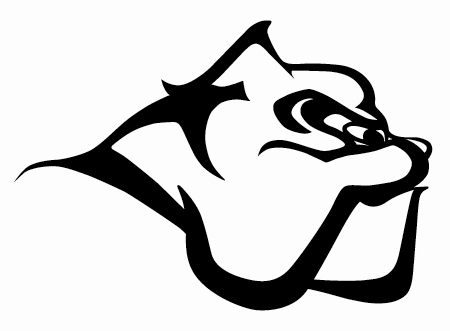 Personal ProfileThis must be completed to be considered for school-based and district-based awards.Please submit this to Ms. Falsetto before Friday, November 4, 2016.PLEASE PRINT CLEARLY AND IN PENName: _________________________________   Date of Birth: ___________________Cell Number: _____________________________          Address: ___________________________________________________________________________________________________Postal Code: ________________Email Address (current and active):__________________________________               Are you a:  Canadian Citizen?_____  Landed Immigrant?____  Permanent Resident?______Mother/Guardian Occupation _____________________________________________________ Father/Guardian Occupation: _____________________________________________________Social Insurance Number (required):_______________________________________________Time Table: Semester 1:Semester 2:Name: ________________________________________________________________Personal Profile Questions.Financial Hardship:  ______No     _____Yes (If YES, please complete #1)1.If you are facing difficult financial or personal circumstances that may interfere with achieving your post secondary goals, please submit a brief, written explanation:________________________________________________________________________________________________________________________________________________________________________________________________________________________________________________________________________________________________________________2.  Post-Secondary schools are you applying to?3. What are your academic goals (Bachelor’s Degree, Trade Ticket, College Diploma etc.)? ____________________________________________________________________________4. What careers are you seriously considering? ____________________________________________________________________________________________________________5. Describe your part-time job (if you have one):Where do you work?:_____________________________________________________Job Description: _________________________________________________________Number of hours per week (on average): _____________________________________How long have you worked there? __________________________________________Name:_________________________________________________________________6. Please list your SCHOOL ACTIVITIES, starting with the most recent. Indicate any leadership roles and the number of years you were involved:7. Please list any VOLUNTEER WORK (NOT WORK EXPERIENCE) you have done in your community, starting with the most recent. Indicate the period of service and the time served.Name: ________________________________________________________________8. Please list your COMMUNITY ACTIVITIES, starting with the most recent. Indicate any leadership roles and the number of years you were involved:Name:_________________________________________________________________9. Please list any awards, achievements, scholarships or certificates you have already received. Please place most recent first.10. Please list your WORK EXPERIENCE (WEX 11/12). What did you do during your work experience?________________________________________________________________________________________________________________________________________________________________________________________________________________________________________________________________________________________If you have any questions, please contact Ms. Falsetto:Email: Laida.falsetto@sd41.bc.caTwitter: @MsFalsettoByrneRoom B110Block ABlock BBlock CBlock DRoom #TeacherCourseBlock ABlock BBlock CBlock DRoom #TeacherCourseName of InstitutionProgram/FacultyHave you been accepted?Club, Council, Team or EventRole(President, Manager, etc.)Grade Level(ex Gr. 12)Dates(ex. Sept 2015- June 2016)Hours of Involvement (ex. 65 Hours)Sponsor TeacherOrganization or EventRoleGrade levelDuties PerformedPeriod of ServiceHours of ServiceOrganization, Team or ClubRoleGrade levelDatesTime Commitment(Hours of Service)Type of Award/Scholarship CertificateYear ReceivedReason for AwardMoney Value (if any)